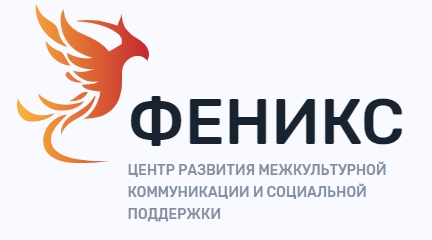 Автономная некоммерческая организация «ЦЕНТР РАЗВИТИЯ МЕЖКУЛЬТУРНОЙ КОММУНИКАЦИИ И СОЦИАЛЬНОЙ ПОДДЕРЖКИ «ФЕНИКС» Сокращенное наименование - ЦЕНТР «ФЕНИКС»Юридический адрес: 125239, г. Москва, ул. Коптевская, д. 67, помещение 47 «и»ОГРН 1197700018405 дата регистрации 27.12.2019ИНН 7743327182 КПП 774301001ОКВЭД – 88.99  Банковские реквизиты:БИК 044525745Филиал № 7701 Банка ВТБ (ПАО) в г. Москвек/с 30101810345250000745р/с 40703810012250000025